Отчет    по успеваемости за  2014-2015  уч.года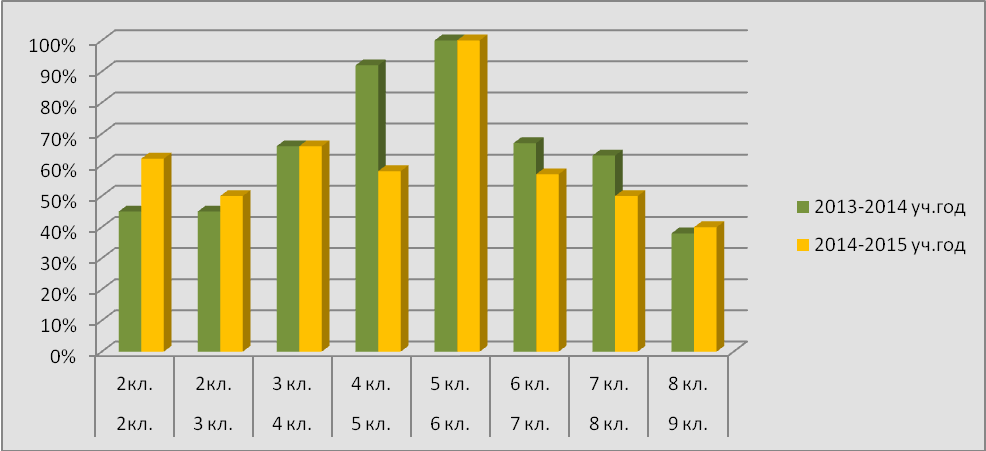 1 кл.2 кл.3 кл.4 кл.5 кл.6 кл.7 кл.8кл.9кл.ИТОГОКоличество учащихся на начало годаКоличество учащихся на начало годаКоличество учащихся на начало года981212411246863677ПрибылоПрибыло00000001001ВыбылоВыбыло10001010012Количество учащихся на конец годаКоличество учащихся на конец годаКоличество учащихся на конец года881212401237853575Количество не аттестуемыхКоличество не аттестуемых000000000000Количество учащихся, окончивших на "5"Количество учащихся, окончивших на "5"21360110028Количество учащихся, окончивших на " 5" , "4"Количество учащихся, окончивших на " 5" , "4"35513723421831ВсегоВсего56819734422039Количество учащихся, окончивших с одной "4"Количество учащихся, окончивших с одной "4"12122000024Количество учащихся , окончивших с одной "3"Количество учащихся , окончивших с одной "3"11122000046Количество неуспевающихКоличество неуспевающих0Качество знанийКачество знаний63%50%66%60%58%100%57%50%40%61%58,2%Процент успеваемостиПроцент успеваемости0%100100100100100100100100100100100%Отличники:     8 уч.Отличники:     8 уч.12%2 кл.Азыркина А.Борейкина А3 кл.Копнинцев И.4кл.Рузанова А.Торговкина П.Кольжецова В.6 кл.Егорова М.7 кл.Иванова Е.